ВИКОНАВЧИЙ КОМІТЕТ СЛАВУТСЬКОЇ МІСЬКОЇ РАДИ   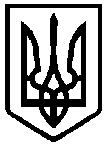 УПРАВЛІННЯ  ОСВІТИ РІШЕННЯ   колегії управління освітивиконавчого комітету Славутської міської ради14   лютого 2022 року                                                                                    Протокол   № 1/5Про виконання рішення колегії управління освіти від 18.10.2020  «Про  стан  виконання статті 30 Закону України «Про освіту»закладами загальної середньої та дошкільної освіти Славутської міської  ТГ » Заслухавши та обговоривши інформацію головного спеціаліста управління освіти  Голянич Л.С. про виконання рішення колегії управління освіти від 18.10.2020  «Про  стан  виконання статті 30 Закону України «Про освіту» закладами загальної середньої та дошкільної освіти Славутської міської ТГ» КОЛЕГІЯ УХВАЛЮЄ:1. Інформацію головного спеціаліста управління освіти Голянич Л.С. «Про виконання рішення колегії управління освіти від 18.10.2020 «Про стан  виконання статті 30 Закону України «Про освіту» закладами загальної середньої та дошкільної освіти Славутської міської ТГ» взяти до уваги.2. Керівникам Славутської гімназії №3, №6, НВК «СЗОШ, ліцей «Успіх», Варварівська гімназія, ЗДО №3, №4, №5, №9, ЦРД «Дивосвіт» забезпечити можливість перегляду вебсайту для осіб з порушенням зору.3. Керівникам закладів  освіти  продовжити  роботу щодо виконання статті 30 Закону України «Про освіту».4. Контроль за виконання цього рішення покласти на головного спеціаліста управління  освіти Людмилу ГОЛЯНИЧ.Голова колегії,                                                              начальник управління освіти                                                               Ельміра ПЕРЕПЕЛИЦЯ